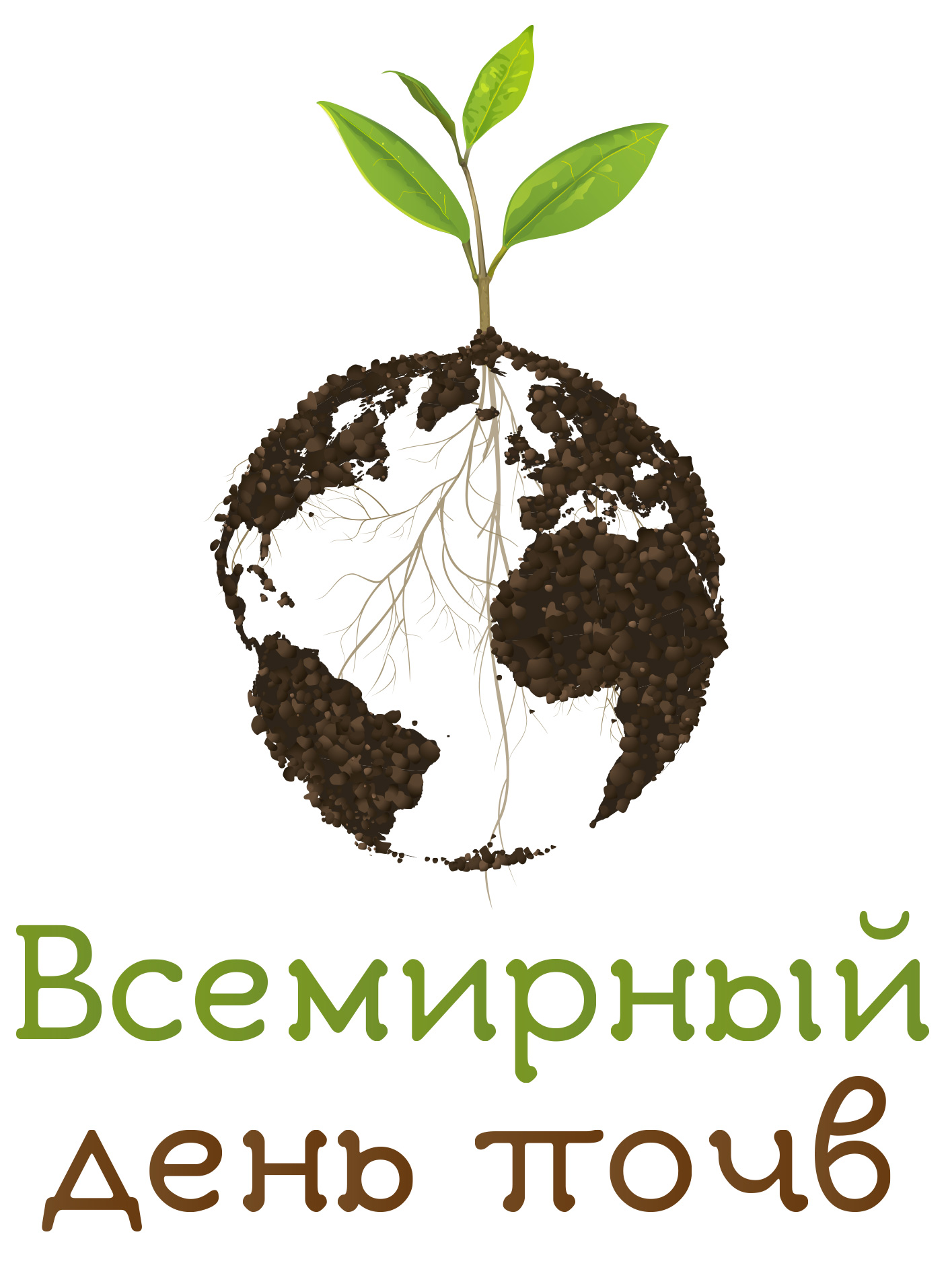 Кампания по Всемирному дню почв ставит задачей установить связь людей с почвами и повысить осведомлённость общества о критически важной роли почв в нашей жизни. Возглавляемая Королевством Таиланд, в рамках Глобального почвенного партнёрства ФАО поддержала формальное принятие Всемирного дня почв как глобальной платформы для повышения осведомлённости общества о почвах.В декабре 2013 года 68-ая Генеральная ассамблея ООН объявила 5 декабря Всемирным днём почв (ВДП).ВДП 2016 будет отмечаться 5 декабря в штаб-квартире ФАО в Риме, в региональных отделениях ФАО и в рамках национальных и местных мероприятий.Девизом текущего года будет «Почвы и бобовые, симбиоз для жизни».Празднование Всемирного дня почв в Москве пройдет 5 и 6 декабря в Российском государственном аграрном университете – МСХА имени К.А. Тимирязева.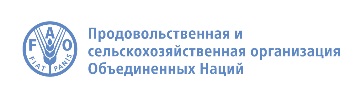 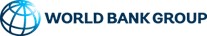 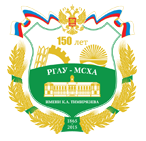 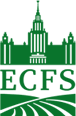 Программа Празднования Всемирного дня почв в Российской Федерации5 декабря 2016 г, Москва, Тимирязевская ул., 49, РГАУ-МСХА имени К.А. Тимирязева, Большой зал10.00	Обращение Ж. Грациану да Силва, Генерального директора Продовольственной и сельскохозяйственной организации ООН (ФАО)					10.10	Приветственные словаВ.М. Лукомец, Ректор РГАУ-МСХА имени К.А. Тимирязева, академик РАН	Л. Висе, ФАО, представитель Секретариата Глобального почвенного партнёрства		Т. Косаки, Избранный президент Международного союза наук о почве	С.А. Шоба, Председатель Общества почвоведов РФ им. В.В. Докучаева, член-корреспондент РАН, директор Евразийского центра по продовольственной безопасности 11.00		Мультфильмы о почвах (Евразийский центр по продовольственной безопасности)	11.15	Основные доклады										Модератор	-	 С.А Шоба								Всемирный почвенный музей: история и современность				Х. ван ден Бош, Директор Международного центра почвенной информации, Нидерланды							Коллекции почвенных музеев как уникальные «отправные точки» почвенно-экологического мониторинга  								Р. Валентини, Директор Департамента влияния глобальных изменений на сельское и лесное хозяйство, Средиземноморский европейский центр глобальных изменений, Почетный доктор РГАУ-МСХА имени К.А. Тимирязева, Сенатор провинции Лацио, Лауреат Нобелевской премии 2007 г., ИталияРоль почвенных музеев в пропаганде почвенных знаний				Е.Ю. Сухачева, Директор Центрального музея почвоведения им. В.В. Докучаева, Россия								Школа почвоведов Тимирязевской академии, история становления Почвенно-агрономического музея имени В.Р. Вильямса					В.Д. Наумов, заведующий кафедрой Почвоведения, геологии и ландшафтоведения, РГАУ-МСХА имени К.А. Тимирязева, Россия		Международный Год Бобовых. Чему мы научились в результате долгосрочных почвенных экспериментов								Д. Хопкинс, профессор, Королевский сельскохозяйственный университет, Великобритания								13.15		Парад почв 										Парад на Лиственничной аллее, возложение цветов к памятнику В.Р. Вильямса	14.00		Обед										15.00		Презентация и экскурсия по Почвенно-агрономическому музею им. В.Р. Вильямса	16.00-17.30	Открытое заседание Центрального Совета Общества почвоведов им. В.В. Докучаева Почвенно-агрономический музей им. В.Р. Вильямса				В рамках празднования Всемирного дня почв проводится МОЛОДЕЖНАЯ КОНФЕРЕНЦИЯ, Чтения имени В.Р. Вильямса «ПОЧВА И БОБОВЫЕ – СИМБИОЗ ДЛЯ ЖИЗНИ»(6 декабря 2016 г., Москва, Тимирязевская ул., 55, РГАУ-МСХА имени К.А. Тимирязева, Почвенно-агрономический музей имени В.Р. Вильямса)14.30		Работа конференции17.15-17.30	Подведение итогов молодежной конференцииМеждународная конференция«Научно-образовательное сотрудничество 
в области почвоведения и продовольственной безопасности» 6 декабря 2016 г, Москва, Тимирязевская ул., 49, РГАУ-МСХА имени К.А. Тимирязева, Малый зал 10 корпус10.00	Приветствие Д. Нильсон, Всемирный банк					10.05		Пленарное заседаниеМодератор	-	 Е.И. Кошкин, РГАУ-МСХА им. К.А. ТимирязеваЕ.И. Кошкин, РГАУ-МСХА им. К.А. ТимирязеваЮ.A. Мазей, проректор МГУ имени М.В. Ломоносова Л. A. Ефремова, проректор Российского университета дружбы народов (РУДН) (участие уточняется)10.35		Сессия 1: Почвы и образование без границ: вызовы и пути решенияМодератор	-	 С.А Шоба, Директор, Аграрный центр МГУИнформация о почвах в Великобритании: её использование в образовательных и научно-исследовательских целях							Д. Риксон, Университет Кренфилда, Великобритания		Ресурсы почвоведения в регионе Ближнего Востока и Северной АфрикиЭ. Эльшейх, Университет Тоттори, ЯпонияСитуация с обучением почвоведению в странах Африки, расположенных к югу от Сахары, и возможные последствияМ. Мванжалоло, Университет Макерере, Уганда 		Накормить Африку: вклад университетов в решение этой задачиЭ. Эгеру, Региональный форум университетов по развитию потенциала в сельском хозяйстве, Уганда Обучение почвоведению в Стелленбосском университете и проблемы с финансированием научных исследований в Южной АфрикеК. Кларк, Стелленбосский университет, ЮАР Вклад почвоведения в устойчивое развитие в Африке: успехи и проблемыА. Розанов, Стелленбосский университет, ЮАР 12.35		Обед 13.15	Сессия 2: Почвоведение с точки зрения продовольственной безопасности: международный обмен опытомМодератор	-	 Д. Нильсон, Всемирный банкГлобальная информация о почвах в интересах продовольственной безопасностиХ. ван ден Бош, ISRIC, Нидерланды Устойчивое управление почвами и продовольственная безопасность Л. Висе, ФАОИзменения в характере землепользования, климатические условия и продовольственная безопасность Р. Валентини, Европейский средиземноморский центр климатических изменений, Италия Экономика деградации земельА.С. Строков, Аграрный центр МГУ Обновлённые почвенные исследования, необходимые для оценки продуктивности почвы и определения требуемых режимов охраны и использования почвК. Олсон, Университет Иллинойса, США Водные ресурсы и продовольственная безопасность в КитаеТинься Ван, Пекинский университет, Китай CropWatch и ETWatch: системы дистанционного зондирования в интересах обеспечения продовольственной и водной безопасностиБинфан Ву, RADI, Китай15.35		Кофе-брейк 13.15	Сессия 3: Почвы, инновации и агробизнес: лучшие практики коммерциализации научных достиженийМодератор	-	 И. И. Васенев, РГАУ-МСХА им. К.А. ТимирязеваПочвы, инновации и агробизнес: лучшие практики коммерциализации научных достиженийА.C. Горленко, Министерство природных ресурсов России Перспективные инновации в области управления земельными ресурсами в интересах продовольственной безопасности и агробизнесаТ. Косаки, Токийский столичный университет, Япония Исследования в области продовольственной безопасности и сотрудничество с представителями частного сектора на факультете почвоведенияА. Харди-Питерс, Стелленбосский университет, ЮАР 16.50		Выступления представителей частного бизнесаА. А. Касацкий, «Мираторг» А.В. Трубников, «Агрокультура»Представитель компании «Газпром» (участие уточняется)17.50 - 18.30	Подведение итогов и обсуждение Д. Нильсон, Всемирный банк С.А Шоба, Директор, Аграрный центр МГУ 